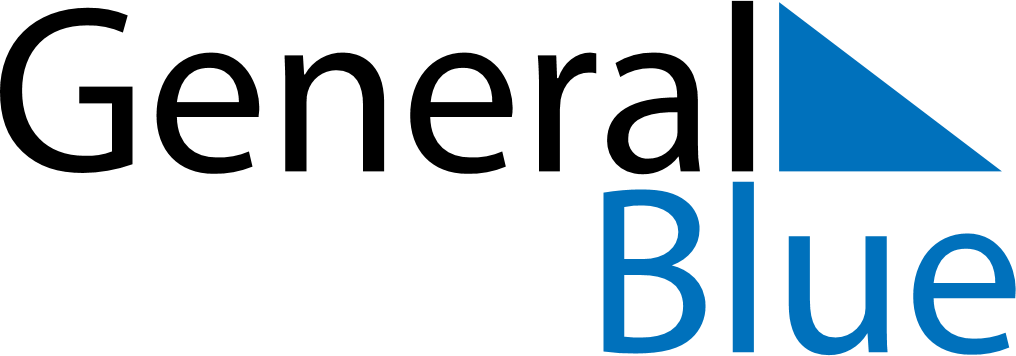 Weekly CalendarApril 16, 2023 - April 22, 2023Weekly CalendarApril 16, 2023 - April 22, 2023SundayApr 16SundayApr 16MondayApr 17TuesdayApr 18TuesdayApr 18WednesdayApr 19ThursdayApr 20ThursdayApr 20FridayApr 21SaturdayApr 22SaturdayApr 22My Notes